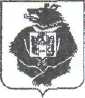 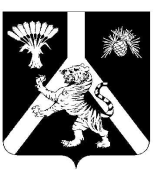 АДМИНИСТРАЦИЯНАУМОВСКОГО СЕЛЬСКОГО ПОСЕЛЕНИЯХабаровского муниципального районаХабаровского краяРАСПОРЯЖЕНИЕ_______ № ____          с.НаумовкаОб утверждении штатного расписания на 2022 годРуководствуясь Бюджетным кодексом Российской Федерации:1.Утвердить штатное расписание на 2022 год (прилагается).2. Контроль по исполнению распоряжения возложить на главного специалиста администрации Наумовского сельского поселения Чурсину Галину Андреевну.3. Настоящее распоряжение вступает в силу с 01.01.2022 года.	Глава сельского поселения                                                             Л.В.Зибницкая